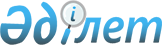 "Қазақстан Республикасы Ұлттық қорының қалыптастырылуы мен пайдаланылуы туралы 2011 жылғы есепті бекіту туралы" Қазақстан Республикасының Президенті Жарлығының жобасы туралыҚазақстан Республикасы Үкіметінің 2012 жылғы 19 сәуірдегі № 485 Қаулысы

      Қазақстан Республикасының Үкіметі ҚАУЛЫ ЕТЕДІ:

      «Қазақстан Республикасы Ұлттық қорының қалыптастырылуы мен пайдаланылуы туралы 2011 жылғы есепті бекіту туралы» Қазақстан Республикасының Президенті Жарлығының жобасы Қазақстан Республикасы Президентінің қарауына енгізілсін.      Қазақстан Республикасының

      Премьер-Министрі                           К. Мәсімов 

Қазақстан Республикасының Президенті

ЖАРЛЫҚ 

Қазақстан Республикасы Ұлттық қорының қалыптастырылуы

мен пайдаланылуы туралы 2011 жылғы есепті бекіту туралы

      Қазақстан Республикасының 2008 жылғы 4 желтоқсандағы Бюджет кодексінің 134-бабына сәйкес ҚАУЛЫ ЕТЕМIН:

      1. Қоса беріліп отырған Қазақстан Республикасы Ұлттық қорының қалыптастырылуы мен пайдаланылуы туралы 2011 жылғы есеп бекітілсін.

      2. Қазақстан Республикасының Үкіметі:

      1) Қазақстан Республикасы Ұлттық қорының қалыптастырылуы мен пайдаланылуы туралы 2011 жылғы есепті Қазақстан Республикасының Парламентiне ақпарат тәртібімен ұсынсын;

      2) Қазақстан Республикасы Ұлттық қорының қалыптастырылуы мен пайдаланылуы туралы 2011 жылғы есеп және аудит жүргізу нәтижелері туралы ақпаратты бұқаралық ақпарат құралдарында жария етуді қамтамасыз етсін.

      3. Осы Жарлық қол қойылған күнінен бастап қолданысқа енгізіледі.      Қазақстан Республикасының

      Президенті                                 Н. Назарбаев

Қазақстан Республикасы

Президентiнің     

2012 жылғы          

№    Жарлығымен    

БЕКІТІЛГЕН       

Қазақстан Республикасы Ұлттық қорының қалыптастырылуы

мен пайдаланылуы туралы 2011 жылғы

ЕСЕП

Астана қ., 2012 жыл 

Мазмұны

1-бөлім. Қазақстан Республикасы Ұлттық қорының түсімдері және оны пайдалану туралы есеп

2-бөлім. Қазақстан Республикасының Ұлттық қорын сенімгерлік басқару жөніндегі Қазақстан Республикасы Ұлттық Банкінің қызметі туралы 2011 жылғы есеп

3-бөлім. Қазақстан Республикасының Ұлттық қорын басқару жөніндегі 2011 жылғы өзге де деректер 

1-бөлім. Қазақстан Республикасы Ұлттық қорының түсімдері

және оны пайдалану туралы 2011 жылғы есеп 

      * 2011 жылдың басындағы сальдо 3 884 641 мың теңге мөлшерінде Қазақстан Республикасы Ұлттық қорының есептелген және мерзімі ұзартылған шығыстарының сомасын, 51 мың теңге айырма мен «Эрнст энд Янг» ЖШС сыртқы аудиторы жасаған өткен жылдардағы қаржылық есептіліктегі дөңгелектеу сомасын және түзету сомасы болып табылатын 602 031 752 мың теңге соманы есепке алмай көрсетілген;

      ** 2011 жылдың аяғындағы сальдо 2 698 444 мың теңге мөлшерінде Қазақстан Республикасы Ұлттық қорының есептелген және мерзімі ұзартылған шығыстарының сомасын және 51 мың теңге айырма мен «Эрнст энд Янг» ЖШС сыртқы аудиторы жасаған өткен жылдардағы қаржылық есептіліктегі дөңгелектеу сомасын есепке алмай көрсетілген.

      2011 жылғы 1 қаңтарға Қазақстан Республикасы Ұлттық қорының қаражаты 5 704 444 289 мың теңгені (5 098 527 845 мың теңге – аудиттелген қаржылық есептілікке сәйкес есептеу тәсілімен), 2011 жылғы 31 желтоқсанға 7 988 355 179 мың теңгені (7 383 624 933 мың теңге – аудиттелген қаржылық есептілікке сәйкес есептеу тәсілімен) құрады.

      Қазақстан Республикасының Ұлттық қорына 2011 жылы 3 488 043 602 мың теңге түсті, оның ішінде 1 603 161 781 мың теңге 10 931 792 мың АҚШ долларына барабар) кезекті айырбастау/қайта айырбастау операциясын дәл сол күні жүргізу жолымен Қазақстан Республикасы Ұлттық қорының тиісті шотына теңгемен есепке алынған шетелдік валютадағы түсімдер болып табылады. Одан мұнай секторы ұйымдарынан түскен тікелей салықтардың түсімдері есебінен (жергілікті бюджеттерге есепке алынатын салықтарды қоспағанда) – 3 360 214 852 мың теңге, мұнай секторы ұйымдары жүзеге асыратын операциялардан түсетін басқа да түсімдер (жергілікті бюджеттерге есепке алынатын түсімдерді қоспағанда) – 14 240 079 мың теңге, ауыл шаруашылығы мақсатындағы жер учаскелерін сатудан түсетін түсімдер – 786 144 мың теңге, Қазақстан Республикасының Ұлттық қорын басқарудан түсетін инвестициялық кірістердің түсімдері – 112 802 527 мың теңге. 

2011 жылы Қазақстан Республикасының Ұлттық қорына мұнай

секторы ұйымдарынан түскен түсімдердің құрылымы

      Ескертпе:

      * КТС 101105 – заңды тұлғалар – мұнай секторы ұйымдарынан алынатын корпоративтік табыс салығы;

      * КТС 101106 – мұнай секторы ұйымдары резидент заңды тұлғалардан төлем көзінен ұстайтын корпоративтік табыс салығы;

      * КТС 101107 – мұнай секторы ұйымдары резидент емес заңды тұлғалардан төлем көзінен ұстайтын корпоративтік табыс салығы.

      Қазақстан Республикасының Ұлттық қорына мұнай секторы ұйымдарынан түсетін түсімдердің негізгі бөлігін (35,38 %) заңды тұлғалардан алынатын корпоративтік табыс салығы, одан соң үлесі түсімдердің жалпы сомасының 29,29 %-ын құрайтын пайдалы қазбаларды өндіруге салынатын салық алады. Экспортқа салынатын рента салығы түсімдердің жалпы сомасының 24,43 %-ын құрайды, Қазақстан Республикасының өнімді бөлу жөніндегі үлесі түсімдердің жалпы сомасының 5,80%-ын, үстеме пайдаға салынатын салық түсімдердің жалпы сомасының 3,24 %-ын құрайды және бонустар түсімдердің жалпы сомасының 1,44%-ын құрайды.

      «Қазақстан Республикасының Ұлттық қорынан 2011 – 2013 жылдарға арналған кепілдендірілген трансферт туралы» Қазақстан Республикасының 2011 жылғы 30 қарашадағы Заңына сәйкес 2011 жылы Қазақстан Республикасының Ұлттық қорынан республикалық бюджетке ағымдағы бюджеттік бағдарламалар мен бюджеттік даму бағдарламаларының шығыстарын қаржыландыруға кепілдік берілген трансферт түрінде жоспарланған 1 200 000 000 мың теңгенің 1 200 000 000 мың теңгесі аударылды, бұл жылдық жоспардың 100 %-ын құрайды. 

2-бөлім. Қазақстан Республикасының Ұлттық қорын сенімгерлік

басқару жөніндегі Қазақстан Республикасы Ұлттық Банкінің

қызметі туралы 2011 жылғы есеп

      «Делойт» жауапкершілігі шектеулі серіктестігі жүргізген Қазақстан Республикасының Ұлттық қоры аудитінің нәтижелері бойынша қаржылық есептілік дұрыс деп танылды және Қазақстан Республикасы Ұлттық қорының қаржылық жағдайының халықаралық қаржылық есептілік стандарттарына сәйкес келетінін көрсетеді.

      Қазақстан Республикасы Ұлттық қорының 2011 жылғы 31 желтоқсанға кредиторлық берешегі мен есептелген төленбеген шығыстарының жалпы сомасы 4 285 535 мың теңгені құрады, оның ішінде:

      инвестициялық операциялар бойынша шетел валютасындағы кредиторлық берешек – 1 587 091 мың теңге;

      Қазақстан Республикасы Ұлттық қорына көрсетілген қызметтер үшін теңгедегі кредиторлық берешек – 2 698 444 мың теңге, одан:

      активтерді басқару үшін комиссиялар – 2 538 566 мың теңге, оның ішінде:

      - 2 219 980 мың теңге – сыртқы басқарушылардың қызметтеріне комиссия;

      - 318 586 мың теңге – Қазақстан Республикасы Ұлттық Банкінің комиссиялық сыйақысы;

      өзге де есептелген шығыстар – 159 878 мың теңге, оның ішінде:

      - 109 084 – Қазақстан Республикасы Ұлттық қорының BNY Mellon ғаламдық кастодианының қызметтеріне;

      - 40 261 мың теңге – Қазақстан Республикасы Ұлттық қорының BNP Paribas ғаламдық кастодианының қызметтеріне;

      - 7 568 мың теңге – Қазақстан Республикасы Ұлттық қорының сыртқы аудитін жүргізу бойынша қызметтерге;

      - 2 965 мың теңге – «Standard&Poor’s» компаниясының ақпараттық қызметтеріне.

1-нысан 

Қазақстан Республикасы Ұлттық қорының активтерін сенімгерлік

басқару жөніндегі Қазақстан Республикасы Ұлттық Банкінің

бухгалтерлік теңгерімі (мың теңге)

      2011 жылғы 31 желтоқсанға инвестициялық операциялар бойынша шетел валютасындағы дебиторлық берешекті білдіретін Қазақстан Республикасы Ұлттық қоры дебиторлық берешегінің жалпы сомасы 2 245 817 мың теңгені құрады.

2-нысан 

Қазақстан Республикасы Ұлттық қорының активтерін сенімгерлік

басқару жөніндегі Қазақстан Республикасы Ұлттық Банкінің

пайдасы мен шығындары туралы есеп (мың теңге)

      Қазақстан Республикасының Ұлттық қорын 2011 жылы сенімгерлік басқарудың қорытындысы бойынша негізгі көрсеткіштер:

      1) басқару нәтижелері бойынша кірістер 63 073 425 мың теңгені; 2) басқарудан болатын шығыстар 2 946 514 мың теңгені;

      3) теңгеге қайта бағалау (қайта есептеу) бойынша оң айырма 49 729 102 мың теңгені құрады.

      Осылайша, Қазақстан Республикасы Ұлттық қорын басқарудан болатын шығыстарды шегеруге дейін жалпы жиынтық кіріс 112 802 527 мың теңгені құрады, Қазақстан Республикасы Ұлттық қорын басқарудан болатын шығыстарды шегеруден кейінгі жалпы жиынтық кіріс 109 856 013 мың теңгені құрады, 2011 жылы таза кіріс 60 126 911 мың теңгені құрады. 

      Қазақстан Республикасы Ұлттық қорының BNY Mellon кастодиан банкінің деректері бойынша 2011 жылғы 1 қаңтардан бастап 2011 жылғы 

31 желтоқсанды қоса алғандағы кезеңде АҚШ доллары – базалық валютада есептелген инвестициялық кіріс (іске асырылған және іске асырылмаған) қалыптасты, ол 245 490 мың АҚШ долларын құрады. BNY Mellon кастодиан банкінің деректері бойынша мәмілелер жасауға шығындарды ескере отырып түзетілген инвестициялық кіріс сол кезең ішінде 245 044 мың АҚШ долларын құрады. 

      Қазақстан Республикасы Ұлттық қорының 2011 жылғы шотынан есепті кезеңде Қазақстан Республикасы Ұлттық қорын басқаруға байланысты жалпы сомасы 4 132 712 мың теңге мынадай шығыстар төленді:

      1 955 920 мың теңге – Қазақстан Республикасы Ұлттық қорын сенімгерлік басқару бойынша сыртқы басқарушыларға комиссиялық сыйақы, оның ішінде 268 983 мың теңге 2011 жылғы қызметтер үшін және 1 686 937 мың теңге өткен жылдардағы қызметтер үшін;

      1 846 892 мың теңге – Қазақстан Республикасының Ұлттық қорын сенімгерлік басқарғаны үшін Қазақстан Республикасының Ұлттық Банкіне комиссиялық сыйақы, оның ішінде 1 672 913 мың теңге 2011 жылғы қызметтер үшін және 173 979 мың теңге өткен жылдардағы қызметтер үшін;

      150 994 мың теңге – Қазақстан Республикасы Ұлттық қорының BNY Mellon ғаламдық кастодианының қызметтері үшін, оның ішінде 104 380 мың теңгесі 2011 жылғы қызметтер үшін және 46 614 мың теңге өткен жылдардағы қызметтер үшін;

      107 291 мың теңге – Қазақстан Республикасы Ұлттық қорының BNP Paribas ғаламдық кастодианының қызметтері үшін, оның ішінде 76 163 мың теңгесі 2011 жылғы қызметтер үшін және 31 128 мың теңге өткен жылдардағы қызметтер үшін;

      44 093 мың теңге – «Barra International LTD» компаниясының бағдарламалық өнімін пайдаланғаны үшін, оның ішінде 15 143 мың теңгесі 2011 жылғы қызметтер үшін және 28 680 мың теңге өткен жылдардағы қызметтер үшін;

      10 864 мың теңге – Қазақстан Республикасы Ұлттық қорына сыртқы аудит жүргізу бойынша қызметтер үшін;

      8 511 мың теңге – «Yield book» компаниясы 2011 жылы көрсеткен қызметтер үшін;

      5 793 мың теңге – «Morgan Stanley Capital International» компаниясы 2011 жылы көрсеткен ақпараттық қызметтер үшін;

      2 351 мың теңге – «Fitch Ratings» компаниясының бағдарламалық өнімін 2011 жылы пайдаланғаны үшін;

      3 мың теңге – 2010 жылы «Бағалы қағаздардың тіркеушілік жүйесі» АҚ-ның теңгеге номинирленген бағалы қағаздарды есепке алу және сақтау жөніндегі қызметі үшін.

      2011 жылдың ішінде Қазақстан Республикасы Ұлттық қорын басқару жөніндегі шығыстардың есептелген жалпы сомасы 2 946 515 мың теңгені құрады, ол мына сомадан тұрады:

      1 991 499 мың теңге – Қазақстан Республикасы Ұлттық қорының активтерін сенімгерлік басқару үшін Қазақстан Республикасы Ұлттық Банкінің комиссиялық сыйақысы;

      555 768 мың теңге – Қазақстан Республикасы Ұлттық қорының сырттай басқарушыларының қызметі үшін;

      213 082 мың теңге – Қазақстан Республикасы Ұлттық қорының BNY Mellon ғаламдық кастодианының қызметі үшін;

      114 883 мың теңге – Қазақстан Республикасы Ұлттық қорының BNP Paribas ғаламдық кастодианының қызметі үшін;

      44 092 мың теңге – «Barra International LTD» компаниясының бағдарламалық өнімін пайдаланғаны үшін;

      8 511 мың теңге – «Yield book» компаниясы көрсеткен қызметтер үшін;

      7 568 мың теңге – Қазақстан Республикасы Ұлттық қорына аудит жүргізу бойынша қызметтер үшін;

      5 793 мың теңге – «Morgan Stanley Capital International» компаниясы көрсеткен ақпараттық қызметтер үшін;

      2 965 мың теңге – «Standard&Poor’s» компаниясының ақпараттық қызметтері үшін;

      2 351 мың теңге – «Fitch Ratings» компаниясының бағдарламалық өнімін пайдаланғаны үшін;

      3 мың теңге – «Бағалы қағаздардың тіркеушілік жүйесі» АҚ-ның теңгеге номинирленген бағалы қағаздарды есепке алу және сақтау жөніндегі қызметі үшін.

3-нысан 

Қазақстан Республикасы Ұлттық қорының активтерін сенімгерлік

басқару жөніндегі Қазақстан Республикасы Ұлттық Банкінің ақша

қаражатының қозғалысы туралы есеп (мың теңге)

4-нысан 

Қазақстан Республикасы Ұлттық қорының активтерін сенімгерлік

басқару жөніндегі Қазақстан Республикасы Ұлттық Банкінің таза

активтеріндегі өзгерістер туралы есеп (мың теңге)

      Қазақстан Республикасы Ұлттық қорының таза активтері 2011 жылдың аяғында 7 383 624 933 мың теңгені құрады (аудиттелген қаржылық есептілікке сәйкес есептеу әдісімен), жылдық өсім 45 %-ды құрады. Негізінен активтердің ұлғаюына мұнай секторы ұйымдарынан түсетін тікелей салықтар (жергілікті бюджеттерге есептелетін салықтарды қоспағанда) бойынша түсімдер көлемінің артуы есебінен қол жеткізілді. 

3-бөлім. Қазақстан Республикасының Ұлттық қорын басқару

жөніндегі 2011 жылғы өзге де деректер 

1. Қазақстан Республикасы Ұлттық қорының активтерін басқару

      Қазақстан Республикасы Ұлттық қорының активтерін бөлу құрылымы мынадай түрге ие болды. Қазақстан Республикасының Ұлттық қоры қоржынының жалпы нарықтық құны 2011 жылғы 31 желтоқсанда 46 584 481 911 АҚШ долларына тең болды, оның ішінде валюта қоржыны – 43 694 138 797 АҚШ доллары (93,80 %) және «Самұрық-Қазына» АҚ мен «ҚазАгро» АҚ облигациялар қоржыны – 2 890 343 114 АҚШ доллары (6,20 %). Қазақстан Республикасының Ұлттық қоры валюталық қоржынының құрамына кіретін тұрақтандыру және жинақ қоржынының нарықтық құны тиісінше 17 223 796 555 (39,42 %) және 26 471 342 242 (60,58 %) АҚШ доллары болды.

      Қазақстан Республикасы Ұлттық қорының валюталық қоржынының құрамына кіретін бағалы қағаздардың және басқа да қаржы құралдарының нарықтық құны BNY Mellon кастодиан банкінің деректеріне негізделеді. 

Қазақстан Республикасы Ұлттық қорының валюталық активтерін бөлу құрылымы 

Тұрақтандыру қоржынының активтерін бөлу серпіні

      %     

Жинақтау қоржынының активтерін бөлу серпіні

%

      Қазақстан Республикасы Ұлттық қорының кірістілігі 2011 жылы 

1,37% құрады.

      Қазақстан Республикасының Ұлттық қоры құрылғаннан бастап 2011 жылғы 31 желтоқсан аралығындағы инвестициялық кіріс 5 331 млн. АҚШ долларын құрады. Құрылғаннан бастап 2011 жылғы 31 желтоқсан аралығындағы Қазақстан Республикасы Ұлттық қорының кірістілігі 61,86 %-ды құрады, бұл жылдық мәнде 4,65 %-ды құрайды.

Қазақстан Республикасы Ұлттық қорының тарихи кірістілігі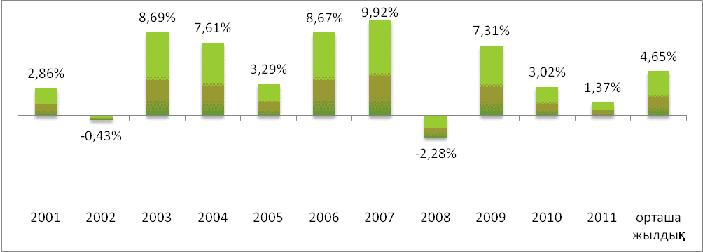 

      Қазақстан Республикасы Ұлттық қорының таза активтері мынадай санаттар (инвестициялық қоржын түрлері) бойынша жіктелген:

      тұрақтандыру қоржыны;

      жинақтау қоржыны:

      тіркелген кірісі бар бағалы қағаздар қоржыны;

      акциялар қоржыны;

      активтерді тактикалық орналастыру қоржыны.

      Инвестициялық стратегияға сәйкес Қазақстан Республикасының Ұлттық қоры активтерінің әрбір сыныбы эталондық қоржынға (индекске) қатысты басқарылады, оның негізінде активтердің кірістілігі бағаланады. Эталондық қоржындар (индекстер) Қазақстан Республикасы Ұлттық Банкінің 2006 жылғы 25 шілдедегі № 65 қаулысымен бекітілген Қазақстан Республикасының Ұлттық қорының инвестициялық операцияларын жүзеге асыру ережесінде айқындалған. 

      Тұрақтандыру қоржынының кірістілігі 2011 жылы 0,273 %-ды құрады, осы кезеңде эталондық қоржынның (Merrill Lynch 6-month US Treasury Bill Index) кірістілігі 0,268 %-ды құрады. Осылайша, тұрақтандыру қоржынының активтерін басқару нәтижесінде 2011 жылы 0,005 % мөлшерінде оң үстеме кірістілік алынды. 

      Жинақтау қоржынының кірістілігі 2011 жылғы 2,75 %-ды құрады. Осы кезеңде эталондық қоржынның кірістілігі 3,72 %-ды құрады. Осылайша, теріс үстеме кірістілік (-) 0,97 % мөлшерінде алынды.

      «Жаһандық акциялар» мандат түрі бойынша жинақтау қоржынының активтерін басқарудан түсетін кірістілік 2011 жылы (-) 4,15% құрады, ал бенчмарктің кірістілігі (-) 3,02% құрады. Осылайша, эталондық қоржынға қатысты мандаттың осы түрі бойынша активтерді басқару нәтижесі теріс болды, жоғары кірістілік (-) 1,13% құрады. 

      «Активтерді жаһандық тактикалық орналастыру» мандат түрі бойынша жинақтау қоржынының активтерін басқарудан түсетін кірістілік 2011 жылы 0,82% құрады, ал бенчмарктің кірістілігі 3,87% құрады. Осылайша, эталондық қоржынға қатысты мандаттың осы түрі бойынша 2011 жылы жинақтау қоржынының активтерін басқару нәтижесі теріс болды, жоғары кірістілік (-) 1,13% құрады. 

      «Жаһандық облигациялар» мандат түрі бойынша жинақтау қоржынының активтерін басқарудан түсетін кірістілік 2011 жылы 4,48% құрады. Осы субқоржынның эталондық қоржынының кірістілігі 4,95% құрады. Осылайша, мандаттың осы түрін басқару нәтижесінде алынған жоғары кірістілік теріс болды және (-) 0,47% құрады.  

Мандаттардың түрлері бойынша жинақтау қоржынының кірістілігі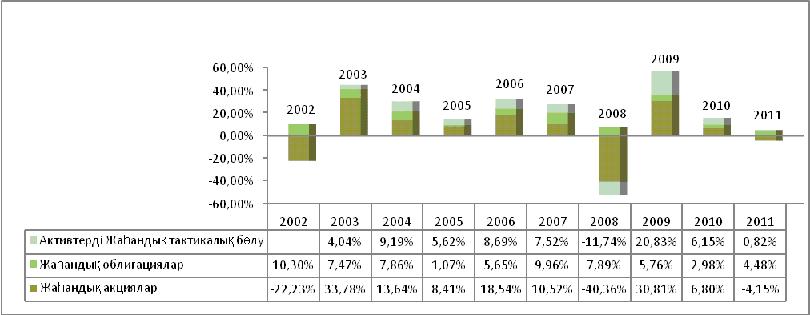 

      2011 жылғы басқару нәтижелері бойынша Қазақстан Республикасы Ұлттық Банкін қоса алғанда, Қазақстан Республикасы Ұлттық қорының жинақтау қоржынының активтерін басқарушылардың көпшілігінде теріс жоғары кірістілік қалыптасты, бұл әлемдік қаржы нарықтарының жоғары құбылмалылығымен бір қатарда жоғары дәрежедегі белгісіздікке байланысты болды. 

Тұрақтандыру қоржынының кірістілігі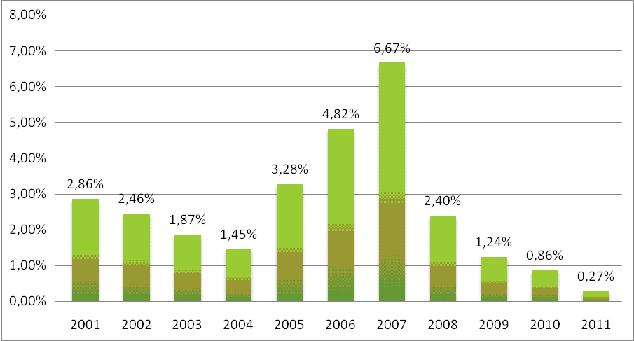  

2. Қазақстан Республикасының Ұлттық қорын басқару жөнінде

2011 жылы өткізілген іс-шаралар туралы қосымша ақпарат

      Қазақстан Республикасының Ұлттық Банкі Басқармасының 2011 жылғы 29 сәуірдегі № 46 қаулысымен «Қазақстан Республикасы Ұлттық қорының активтерiн сыртқы басқарушыларды таңдау ережесiн бекiту туралы» Қазақстан Республикасының Ұлттық Банкі Басқармасының 2006 жылғы 25 шілдедегі № 66 қаулысына Қазақстан Республикасы Ұлттық қорының активтерiн сыртқы басқарушыларды таңдау тәртібін жетілдіруге бағытталған өзгерістер мен толықтырулар енгізілді.

      Қазақстан Республикасы Ұлттық қорының активтерін басқарудың тиімділігін арттыру мақсатында Қазақстан Республикасының Ұлттық Банкі Басқармасының 2011 жылғы 29 сәуірдегі № 7 және 2011 жылғы 26 тамыздағы № 99 қаулыларымен «Жаһандық облигациялар» мандаты бойынша Қазақстан Республикасы Ұлттық қорының активтерін сыртқы басқарушылар болып – Amundi компаниясы мен Pictet Asset Management компаниясы бекітілді. 

      Активтерді жаһандық тактикалық басқару бағдарламасын жабуға байланысты «Активтерді жаһандық тактикалық орналастыру» мандаты бойынша Қазақстан Республикасы Ұлттық қорының активтерін сыртқы басқарушымен – Credit Suisse Asset Management, онымен 2008 жылғы 26 ақпандағы № 53 НБ инвестициялық басқару жөніндегі келісім бұзылды, ал оның басқаруындағы активтер «Активтерді жаһандық тактикалық орналастыру» мандаты бойынша басқа сыртқы басқарушы UBS Asset Management берілді.

      Қазақстан Республикасы Ұлттық қорының активтерiн сенімгерлік басқарудың тиімділігін арттыру және Қазақстан Республикасы Ұлттық қоры жинақ қоржынының активтерін одан әрі әртараптандыру мақсатында Қазақстан Республикасының Ұлттық Банкі Басқармасының 2011 жылғы 30 қыркүйектегі № 122 қаулысымен Қазақстан Республикасының Ұлттық Банкі Басқармасының 2006 жылғы 25 шілдедегі № 65 қаулысымен бекітілген Қазақстан Республикасы Ұлттық қорының инвестициялық операцияларын жүзеге асыру ережесіне жинақ қоржынының валюталық әртараптандыруды тереңдетуді, сондай-ақ теріс кірістіліктің ұзақ мерзімді секторда табысын тіркеу мақсатында облигациялар қоржынын өтеуге дейін орта мерзімді қысқартуды және пайыздық ставкалардың өзгеру тәуекелін төмендетуді көздейтін өзгерістер енгізілді. Осылайша, облигациялар қоржыны үшін эталондық қоржынға АҚШ долларының үлесін 10% азайту есебінен 2 жаңа валюта: канадалық доллар – 5% және оңтүстік кореялық вона – 5% енгізілді, ал акциялар қоржыны үшін эталондық қоржын MSCI WorldIndex – 100% өзгертілді. 

      Еуроаймақ елдерінің қаржылық конъюнктурасының нашарлауы астарында Қазақстан Республикасы Ұлттық қоры активтерінің сақталуын қамтамасыз ету үшін, сондай-ақ Қазақстан Республикасы Ұлттық қоры жинақ қоржынының кредиттік сапасын жақсарту мақсатында Қазақстан Республикасының Ұлттық Банкінің Басқармасы евродағы субқоржын үшін жаңа эталондық қоржынды қабылдауға қатысты 2011 жылғы 28 қазандағы № 160 қаулыны қабылдады, оған ең жоғары кредиттік рейтингі бар Еуроаймақ елдерінің бағалы қағаздары енгізілген. Осыған байланысты МБҚ бойынша, оның ішінде Италия мен Испанияның позициялары жойылды. 

      2011 жылы теңгеде номинацияланған бағалы қағаздар эмиссиясы талаптарына сәйкес эмитенттерден жалпы сомасы 1 000 000 мың теңгеге купондық сыйақы, оның ішінде «Самұрық-Қазына» ҰӘҚ» АҚ облигациялары бойынша – 976 000 мың теңге, «ҚазАгро» ҰБХ» АҚ облигациялары бойынша – 24 000 мың теңге алынды. 

      Халық арасында Қазақстан Республикасы Ұлттық қорының мақсаттары мен міндеттерін түсіндіру жөнінде жүйелі жұмыс жүргізу шеңберінде мынадай іс-шаралар жүзеге асырылды:

      2011 жылғы мамырда және тамызда Қазақстан Республикасының қаржы вице-министрі Қазақстан Республикасы Ұлттық қорының қаражатын пайдалануға және әлемдік экономикадағы жағдай өзгерген кездегі инвестициялық саясатқа қатысты мәселелер бойынша «ҚазТаг» ақпараттық агенттігіне ақпарат ұсынды;

      2011 жылғы тамызда Қазақстан Республикасының қаржы вице-министрі Қазақстан Республикасы Ұлттық қорының ағымдағы жағдайына және әлемдегі экономикалық тұрақсыздықты ескере отырып, Қазақстан Республикасы Ұлттық қорының инвестициялық стратегиясына мүмкін болатын өзгерістерге қатысты мәселелер бойынша «Эксперт Казахстан» журналына сұхбат берді;

      Қазақстан Республикасы Ұлттық қорын қалыптастыру және пайдалану туралы 2010 жылғы есеп және сыртқы аудит жүргізу нәтижелері туралы ақпарат 2011 жылғы 7 маусымда № 238-239 (26637) «Егемен Қазақстан» және № 179 (26600) «Казахстанская правда» газеттерінде жарияланды, сондай-ақ Қазақстан Республикасы Қаржы министрлігінің web-сайтына орналастырылды.

      Қазақстан Республикасы Ұлттық қорының қызметі туралы қажетті ақпарат, есептер, Қазақстан Республикасы Ұлттық қорының қызметін реттейтін нормативтік құқықтық актілер Қазақстан Республикасы Қаржы министрлігінің web-сайтына (www.minfin.kz) орналастырылды.
					© 2012. Қазақстан Республикасы Әділет министрлігінің «Қазақстан Республикасының Заңнама және құқықтық ақпарат институты» ШЖҚ РМК
				Р/с

№Қазақстан Республикасы Ұлттық қорының қаражатын қалыптастыру және пайдалану Сомасы

(мың теңге)1231.Қазақстан Республикасы Ұлттық қорының есепті кезеңнің басындағы қаражаты5 704 444 289*2.Қазақстан Республикасының Ұлттық қорына түсетін түсімдер:3 488 043 6022.оның ішінде:2.мұнай секторы ұйымдарынан түсетін тікелей салықтар (жергілікті бюджеттерге есептелетін салықтарды қоспағанда)3 360 214 8522.оның ішінде:2.корпоративтік табыс салығы1 193 814 4752.үстеме пайдаға салынатын салық109 212 1492.бонустар48 761 5382.пайдалы қазбаларды өндіруге салынатын салық988 233 3642.экспортқа салынатын рента салығы824 417 9842.жасалған шарттар бойынша өнімді бөлу жөніндегі Қазақстан Республикасының үлесі195 775 3422.қызметін өнімді бөлу жөніндегі келісімшарт бойынша жүзеге асыратын жер қойнауын пайдаланушының, мұнай секторы ұйымдарынан қосымша төлем02.мұнай секторы ұйымдары жүзеге асыратын операциялардан түсетін басқа да түсімдер (жергілікті бюджеттерге есептелетін түсімдерді қоспағанда)14 240 0792.оның ішінде:2.орталық мемлекеттік органдар, олардың аумақтық бөлімшелері мұнай секторы ұйымдарына салатын әкімшілік айыппұлдар, өсімпұлдар, санкциялар, өндіріп алулар1 699 4102.республикалық бюджеттен қаржыландырылатын мемлекеттік мекемелер мұнай секторы ұйымдарына салатын басқа да айыппұлдар, өсімпұлдар, санкциялар, өндіріп алулар392.мұнай секторы ұйымдары келтірген зиянның орнын толтыру туралы талаптар бойынша табиғатты пайдаланушылардан алынған қаражат12 540 5862.мұнай секторы ұйымдарынан түсетін басқа да салықтық емес түсімдер 442.республикалық меншіктегі және тау-кен өндіру және өңдеу салаларына жататын мемлекеттік мүлікті жекешелендіруден түсетін түсімдер02.ауыл шаруашылығы мақсатындағы жер учаскелерін сатудан түсетін түсімдер786 1442.Қазақстан Республикасының Ұлттық қорын басқарудан түсетін инвестициялық кірістер112 802 5272.Қазақстан Республикасының заңнамасымен тыйым салынбаған өзге түсімдер мен кірістер03Қазақстан Республикасы Ұлттық қорын

пайдалану:1 204 132 7123оның ішінде:3кепілдік берілген трансферттер1 200 000 0003нысаналы трансферттер03Қазақстан Республикасының Ұлттық қорын басқаруға және жыл сайынғы сыртқы аудитті жүргізуге байланысты шығыстарды жабу4 132 7124Қазақстан Республикасы Ұлттық қорының есепті кезеңнің аяғындағы қаражаты:7 988 355 179**Салық төлемдерінің түріСомасы

(мың теңге)Жалпы көлемдегі үлесі (%)123Корпоративтік табыс салығы, оның ішінде1 193 814 47535,38КТС 101105*930 040 38827,56КТС 101106*45 482 6711,35КТС 101107*218 291 4166,47Үстеме пайдаға салынатын салық109 212 1493,24Бонустар48 761 5381,44Пайдалы қазбаларды өндіруге салынатын салық988 233 36429,29Экспортқа салынатын рента салығы824 417 98424,43Шикізат секторы ұйымдарынан өнімді бөлу жөніндегі Қазақстан Республикасының үлесі195 775 3425,80Орталық мемлекеттік органдар, олардың аумақтық бөлімшелері мұнай секторы ұйымдарына салатын әкімшілік айыппұлдар, өсімпұлдар, санкциялар, өндіріп алулар1 699 4100,05Республикалық бюджеттен қаржыландырылатын мемлекеттік мекемелер мұнай секторы ұйымдарына салатын өзге де айыппұлдар, өсімпұлдар, санкциялар, өндіріп алулар390,00Мұнай секторы ұйымдары келтірген зиянның орнын толтыру туралы талаптар бойынша табиғат пайдаланушылардан алынған қаражат12 540 5860,37Мұнай секторы ұйымдарынан түсетін басқа да салықтық емес түсімдер 440,00БАРЛЫҒЫ:3 374 454 931100,00Баптың атауы2011 жылы2010 жылы123АктивтерАқша және оның баламалары618 528 791176 444 135Туынды қаржы құралдарын қоспағанда, пайда немесе зиян арқылы әділ құн бойынша ескерілетін қаржы құралдарыҚор меншігіндегі6 338 095 6304 518 506 786РЕПО мәмілелері бойынша кепіл ауыртпалығы бар062 260 905Өтеу мерзіміне дейін ұсталатын инвестициялар428 926 918402 785 683Туынды қаржы құралдары4 663 9064 230 221Дебиторлық берешек2 245 8175 333 333Активтер жиыны 7 392 461 0625 169 561 063Міндеттемелер мен таза активтерТуынды қаржы құралдары4 550 5943 032 339РЕПО мәмілелері бойынша кредиторлық берешек060 950 849Кредиторлық берешек және есептелген шығыстар4 285 5357 050 030Міндеттемелер жиыны8 836 12971 033 218Қазақстан Республикасы Үкіметінің шотын құрайтын таза активтер7 383 624 9335 098 527 845Баптың атауы2011 жылы2010 жылы123КірістерСыйақы түріндегі кірістер108 325 210 92 100 816 Дивидендтер түріндегі кірістер22 191 978 14 053 370 Форвардтық валюталық келісімшарттарды қоспағанда, пайда немесе шығын арқылы әділ құн бойынша ескерілетін қаржы құралдарынан түсетін кіріс(45 135 519)27 833 924Форвардтық валюталық келісімшарттардан түсетін таза пайда/(шығын)2 637 7435 884 936Шетел валюталарын қайта бағалаудан түсетін таза пайда/(шығын)(24 945 987)16 439 762Кірістердің жиыны63 073 425156 312 808Шығыстар Активтерді басқарғаны үшін комиссиялар2 547 267 3 371 884 Кастодиандық қызметтерге ақы төлеу жөніндегі шығыстар327 964 255 687 Аудиторлық қызметтерге ақы төлеу жөніндегі шығыстар 7 568 10 864 Кәсіби қызметтерге ақы төлеу жөніндегі шығыстар- - Бағдарламалық өнімдерді және ақпараттық дерекқорды пайдаланғаны үшін ақы төлеу жөніндегі шығыстар63 715 16 648 Шығыстардың жиыны2 946 514 3 655 083 Таза кіріс (шығын)60 126 911152 657 725Басқа жиынтық кірісБағамдық айырма49 729 102(22 139 167)Жалпы жиынтық кіріс/(зиян)109 856 013130 518 558Баптың атауы2011 жылы2010 жылы123Операциялық қызметтен түскен ақша қаражатының қозғалысыТаза пайда (шығын)60 126 911152 657 725Түзетулер:Қазақстандық мемлекеттік компаниялардың облигациялары бойынша дисконттың /сыйлықтың амортизациясы(26 141 236)(21 040 810)РЕПО мәмілелері бойынша сыйақы түріндегі шығыстар4 889-Пайда немесе шығын арқылы әділ құн бойынша ескерілетін қаржы құралдарынан іске асырылмаған шығын/пайда 74 599 675 (17 885 413) Операциялық активтер мен міндеттемелердегі өзгерістерге дейінгі операциялық қызметтен түсетін ақша қаражатының қозғалысы 108 590 239 113 731 502 Операциялық активтердің ұлғаюы (азаюы):Туынды қаржы құралдарынан басқа, пайда немесе шығын арқылы әділ құн бойынша ескерілетін қаржы құралдары(1 782 198 254)(1 048 129 051)Туынды қаржы құралдары(433 685)(2 661 957)Дебиторлық берешек(3 087 516) (5 330 790) Операциялық міндеттемелердің ұлғаюы (азаюы):Туынды қаржы құралдары1 518 255 1 075 566 РЕПО мәмілелері бойынша кредиторлық берешек(60 955 995)60 946 617Кредиторлық берешек және есептелген шығыстар (2 764 495)2 833 497Ақша қаражатын операциялық қызметте/ке таза пайдалану/түсуі(1 733 156 419)(877 534 616)Инвестициялық қызметтен түсетін ақша қаражатының қозғалысыҚазақстандық мемлекеттік компаниялардың облигацияларын сатып алу/сату немесе өтеу-(104 930 658)Инвестициялық қызметте ақша қаражатын таза пайдалану-(104 930 658)Қаржы қызметінен түсетін ақша қаражатының қозғалысыҚазақстан Республикасы Қаржы министрлігінен түсетін түсімдер3 375 241 0752 273 549 751Республикалық бюджетке аударымдар(1 200 000 000)(1 200 000 000)Басқа аударымдар-(115 069 342)Қаржы қызметінен/де ақша қаражатының таза түсімі/(пайдаланылуы)2 175 241 075958 480 409Ақша қаражатының және оның баламаларының таза ұлғаюы/(азаюы)442 084 656(23 984 865)Жыл басындағы ақша қаражаты және оның баламалары176 444 135200 429 000Кезең соңындағы ақша қаражаты және оның баламалары618 528 791176 444 135Баптың атауыТүсімдерАлуларТаза пайда(шығын)Валютаны қайта бағалау бойыншарезервБарлығы1234562009 жылғы 31 желтоқсанға қалдық5 875 821 128(2 929 492 851)599 524 514463 676 0874 009 528 878Қазақстан Республикасы Қаржы министрлігінен түскен түсімдер және басқа да түсімдер2 273 549 7512 273 549 751Республикалық бюджетке аударымдар (1 200 000 000)(1 200 000 000)Өзге де аударымдар(115 069 342)(115 069 342)Валютаны қайта бағалаудың таза активтердің бастапқы қалдығына әсері (25 927 170)(25 927 170)Валютаны қайта бағалаудың таза пайдаға (шығынға) және басқа аударымдарға әсері3 788 0033 788 003Кезеңдегі таза пайда (шығын)152 657 725152 657 7252010 жылғы 31 желтоқсанға қалдық8 149 370 879(4 244 562 193)752 182 239441 536 9205 098 527 845Қазақстан Республикасы Қаржы министрлігінен түскен түсімдер 3 375 241 0753 375 241 075Республикалық бюджетке аударымдар (1 200 000 000)(1 200 000 000)Басқа да аударымдар--Валютаны қайта бағалаудың активтердің бастапқы сальдосына әсері31 109 66131 109 661Валютаны қайта бағалаудың таза пайдаға (шығынға) әсері18 619 44118 619 441Кезеңдегі таза пайда (шығын)60 126 91160 126 9112011 жылғы 31 желтоқсанға қалдық11 524 611 954(5 444 562 193)812 309 150491 266 0227 383 624 933Мандат түріБарлығыБарлығыМандат түріUSD-мен нарықтық құны%Тіркелген кірісі бар бағалы қағаздар20 826 712 58247,66Ақша нарығы17 223 796 55439,42Акциялар4 698 203 33610,75Жаһандық тактикалық бөлу945 426 3252,16БАРЛЫҒЫ43 694 138 797100,0031.03.1130.06.1130.09.1131.12.11Ақша және ақша нарығының құралдары 90,0893,9695,18100,00Тіркелген кірісі бар бағалы қағаздар9,926,044,820,00Тұрақтандыру қоржынының барлығы100,00100,00100,00100,0031.03.1130.06.1130.09.1131.12.11Тіркелген кірісі бар бағалы қағаздар77,2578,7380,7077,73Акциялар20,0019,7117,0018,00Ақша және ақша нарығының құралдары2,751,552,304,27Жинақтау қоржынының барлығы100,00100,00100,00100,00